Alkali Silica Reactions (ASR)Abstract             The traditional method of studying alkali-silica expansion reactions has been to cast rectangular prisms or cylinders of mortar or concrete, expose them to various regimens of temperature and moisture, and observe length changes of the specimens. While this approach yields information on expansion potential, it reveals nothing about the chemical reactions taking place in the mortar or concrete. In order to obtain samples of the pore solution in reacting mortars a pore fluid expression die was designed and built to operate at pressures up to 80,000 psi (552 MPa). These expressed solutions were then analyzed by atomic absorption spectroanalysis and microchemical methods. It was found that major chemical changes could take place in the pore solutions prior to the initiation of expansion and these changes frequently went to completion days or even months before expansion approached completion. Studies with pozzolans revealed that pore solution chemical changes associated with their reactions were similar to those associated with expansive reactions, but were generally much more rapid. Studies of the amount of water chemically bound by a unit weight of portland cement revealed that water chemically bound by portland cement is apparently reduced as a linear function of the ratio of pozzolan to cement. Data from a study of the effect of the presence of available calcium on the diffusion of potassium in opal suggests that, in the presence of calcium, the amount of potassium found in the outer layers of the opal may be nearly ten times as great as that in the absence of calcium.This topic covers the following contents:ASR …. Concrete CancerIntroduction to ASRHow ASR takes place…???Contribution of alkali to ASRContribution of silica to ASRASR Mitigation measuresHow is ASR look like…???Detection of ASR…Minimizing the effects of ASRASR …. Concrete CancerWhen water remains in contact with the concrete masses for a large time               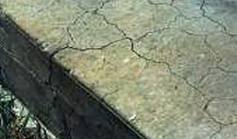 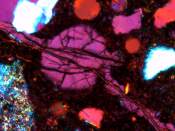 Then ASR is activated and a white powder like gel is produced due to this reaction. When this gel swells in the concrete then cracks occur due to which more water enters in concrete and the reaction becomes heavily.           ASR is time taking reaction. Mostly it is found in water reservoirs such as dams, barrages etc. So  ASR is a concrete cancer, because if it is not cured it will react badly & results will be in harsh damages to the structures.               Alkali Silica reaction is the chemical result of the alkaline in the cement and the silicon in the aggregate reacting with one another and giving way to the concrete cracking open, in general, in a star formation. When the concrete cancer appears this can then lead to other problems, these being things like enabling water to penetrate the concrete to a deeper level, which, especially in winter can cause major problems as in freeze/thaw action causing the concrete to break up even more. There are way to prevent this during the construction stage which are set out in B.S. 8110:Part 1:1985, but there aren't an methods as yet to prevent it in structures that have already been constructed. 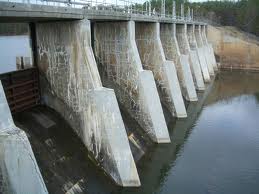 So far over the last twenty or so years there have been no more major signs of the concrete cancer appearing in the newer buildings which have been produced, but there is always time.Introduction to ASR             Alkali-silica reaction (ASR) is one of the most recognized deleterious phenomenain concrete. ASR is a chemical reaction between the reactive silica contained in theAggregates and the alkalis (Na2O and K2O) within the cement paste. The result is anAlkali-silicate gel that absorbs water and increases in volume. If the gel is confinedby the cement paste, it builds up pressure as it grows causing internal stresses thateventually could crack the concrete.             Identifying the susceptibility of an aggregate to alkali-silica reaction (ASR) beforeusing it in concrete is one of the most efficient practices for preventing damage.Several tests have been developed to identify aggregates subject to ASR, but eachhas its limitations. A three-year research study was initiated on January 1, 1998 atthe University of Texas at Austin for investigating ASR in portland cement concrete.The study was approved by the ICAR advisory of directors on November of 1997.The scope of the study is essentially two fold: 1) develop more accurate testingprotocols for identifying aggregates which are subject to ASR and 2) developmitigation methods for preventing ASR damage in concrete in case a reactiveaggregate had to be used.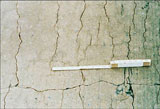             Alkali-silica reaction (ASR) is a reaction that takes place between the reactivesilica contained in aggregates and the alkalis in the cement paste. For the reaction totake place in concrete, three conditions must exist: high pH, moisture, and reactivesilica. Various types of silica present in aggregates react with the hydroxyl ionspresent in the pore solution in concrete. The silica, now in solution, reacts with thesodium (Na+) and potassium (K+) alkalis to form a volumetrically unstable alkalisilicagel. Once formed, the gel starts imbibing water and swelling to a greatervolume than that of the reacted materials. Water absorbed by the gel can be waternot used in the hydration reaction of the cement, free water from rain, snowmelt,tides, rivers, or water condensed from air moisture In general, thereaction can be viewed as a two-step process Step 1:Silica + alkali                               alkali-silica gel (sodium silicate)SiO2 + 2NaOH + H2O                         Na2SiO3.2H2O (2KOH can replace 2NaOH)Step 2Gel reaction product + water                                  expansion             Since the gel is restrained by the surrounding mortar, an osmotic pressure isgenerated by the swelling. Once that pressure is larger than the tensile strength ofthe concrete, cracks occur leading to additional water migration or absorption andadditional gel swelling       What is ASR…                       Alkali-silica reaction takes place between reactive siliceous minerals in certain aggregates and OH- ions in the cement paste. Alkalis (Na+ and K+) from the cement, mixing water, or environment increase the concentration of OH- ions in the concrete. The OH- ions attack susceptible aggregate minerals. The damaged framework forms a gel that absorbs water from the surrounding concrete. The gel expands, generating pressures that can crack the concrete. The damage may not be visible to the naked eye for years after the concrete has been placed.               The ASR reaction is the same as the Pozzolanic reaction which is a simple acid-base reaction between calcium hydroxide, also known as Portlandite, or (Ca(OH)2), and silicic acid (H4SiO4, or Si(OH)4). For the sake of simplicity, this reaction can be schematically represented as following:Ca(OH)2 + H4SiO4 → Ca2+ + H2SiO42- + 2 H2O → CaH2SiO4 · 2 H2OThis reaction causes the expansion of the altered aggregate by the formation of a swelling gel of Calcium Silicate Hydrate (CSH). This gel increases in volume with water and exerts an expansive pressure inside the material, causing spalling and loss of strength of the concrete, finally leading to its failure.So, ASR can cause serious expansion and cracking in concrete, resulting in critical structural problems that can even force the demolition of a particular structure.[3]The mechanism of ASR causing the deterioration of concrete can be described in four steps as follows:The alkaline solution attacks the siliceous aggregate to convert it to viscous alkali silicate gel.Consumption of alkali by the reaction induces the dissolution of Ca2+ ions into the cement pore water. Calcium ions then react with the gel to convert it to hard calcium silicate hydrate.The penetrated alkaline solution converts the remaining siliceous minerals into bulky alkali silicate gel. The resultant expansive pressure is stored in the aggregate.The accumulated pressure cracks the aggregate and the surrounding cement paste when the pressure exceeds the tolerance of the aggregate .CONTRIBUTION OF THE SILICA TO THE REACTIO                               Various forms of silica or silicon oxide tetrahedron may be found in naturalaggregates. The silicon tetrahedron is shown in Figure 2.1 where Si4+ occupies thecenter of the structure and four oxygen ions (O--), bonded to Si4+, occupy the corners(Leming 1996). A crystalline silicate structure is formed by the repetition of thesilicon tetrahedron in an oriented three-dimensional space (Prezzi et al. 1997).Quartz (SiO2) is an example of completely crystalline silica where the differenttetrahedra are linked by oxygen ions. Each oxygen ion is bonded to two silicons inorder to achieve electrical neutrality. Figure 2.2 shows the structure of quartz. Acomplete tetrahedron cannot form on the surface of a crystalline structure. Thebonds between oxygen and silicon are broken on the surface resulting in negativecharges that are unsatisfied (Prezzi et al. 1997). Such structures are chemically andmechanically stable, impermeable, and react only on the surface (Leming 1996).Amorphous silicates (non-crystalline) are also formed by a combination of the silicontetrahedron with the exception that the tetrahedra are arranged in a random threedimensionalnetwork without forming a regular structure (Prezzi et al. 1997). As aresult, amorphous silica is more porous, has a large surface area, and as aconsequence, is very reactive. The more amorphous the silica is, the more reactive itbecomes. Certain volcanic aggregates, for example, contain glassy materials formedby the rapid cooling of melted silica that prevents it from crystallizing and renders itvery reactive (Leming 1996).Contribution of Alkali to ASRDepending on the type of reactive silica contained in aggregates, the alkali-silicareaction can be divided into two groups.Group A:                      Alkali-silica reaction that occurs with amorphous (poorly crystalline)silica minerals and volcanic or artificial glasses: Alkalis such as sodium (Na+) andpotassium (K+) present in the concrete paste will break the silica-oxygen bonds,opening the crystal structure for alkalis and water. The result is a sodium silicatehydrate (Na2SiO3.2H2O) that is very hygroscopic capable of imbibing large amountsof water that in turn results in swelling pressures which, if larger than the concreteReactive aggregate content:Percent by mass of total aggregate0 20 40 60 800 1 2 3 4 5 6A B C DA,D = Reaction but no crackingB = Reaction, crackingC = Reaction, cracking, excess ofreactive silicaReactive silica content:Percent by mass of total aggregateExpansiontensile strength, will cause cracking. Cracks will allow the penetration of additionalwater causing the swelling pressures to increase. This type of reaction is fairly fastand can cause cracking within a few years.Alkali-silica reaction that occurs with various variety of quartz such asstrained and fractured quartz: Aggregates in this group either contain moderatelyreactive silica or contain a small amount of silica. Since the reactive silica in theseaggregates is localized at the surface, the resulting gel product is more stable becauseof the presence of large amounts of calcium hydroxide at the interface between theaggregate and paste. Porous aggregates are an exception, because the alkalis willpenetrate the aggregates causing a less stable gel to form away from the interface andthe calcium hydroxide. This process will cause the softening of the aggregates.Damaging effects of this reaction on concrete are a slower and less obvious processthan the effects of Group A.The higher the concentration of potassium and sodium alkalis in concrete thehigher the concentration of the hydroxyl ions (higher pH) and in turn the morereadily the silica will react with the hydroxyl ions (ACI 221, 1998). If all theingredients for the reaction are present in fresh concrete then the gel can often bedetected at the interface between the aggregate and cement paste. Cracks will startpropagating from the aggregate particles. However, if the alkalis are provided froman exterior source such as deicing salts, seawater, and industrial solutions then thereaction will propagate from the exposed faces to the interior of the concrete .Where does it occur?
                     ASR-susceptible aggregates are found in most states in the US. However, when engineers are aware of susceptible aggregates, they can take appropriate preventive measures. How ASR takes place             Various types of silica present in aggregates react with the hydroxyl ions present in the pore solution in concrete. The silica, now in solution, reacts with the sodium (Na+) and potassium (K+) alkalis to form a volumetrically unstable alkali silica gel. Once formed, the gel starts imbibing water and swelling to a greater volume than that of the reacted materials. Water absorbed by the gel can be water not used in the hydration reaction of the cement, free water from rain, snowmelt,tides, rivers, or water condensed from air moisture .           Conditions required for ASR…..           The conditions required for ASR to occur are: A sufficiently high alkali content of the cement (or alkali fromother sources) A reactive aggregate, such as chert Water - ASR will not occur if there is no available water in the concrete, since alkali-silica gel formation requires water. 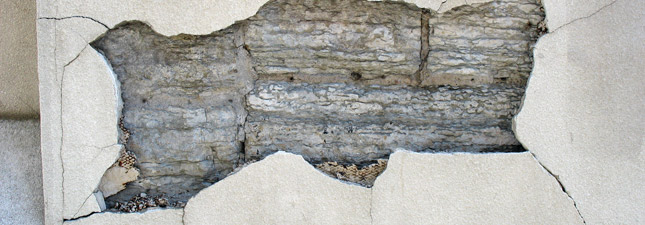 How to minimize the effects of ASR
If the aggregate is shown to be potentially reactive by these tests, some mitigation measure must be used to control the expansion and cracking. Low-alkali cements are sometimes recommended for this purpose, but they are not always the best or even an adequate solution. Some aggregates are too reactive to be controlled by a low-alkali cement. Also, alkalis can come from other sources besides the cement. It is better to use supplementary cementitious materials in some form to control the expansions: Blended cements containing Class F fly ash, natural pozzolans, calcined clay, silica fume, or slag may be used either alone or in combination with additional supplementary cementitious materials of the same or different type. Portland cement may be used with one or more supplementary cementitious materials. Lithium admixtures may also be used. You should also verify that the control measure you have selected will do the job. For supplementary cementitious materials, conduct ASTM C 1260 again, this time with the job cement and supplementary cementitious material(s) in the proportions proposed. Not sure how much to use? In that case, test several combinations at the same time. For Class F fly ash, try mixes containing 15%, 20%, and 25% by weight of cement; for slag, try 40%, 45%, and 50%. ASR MITIGATION MEASURESMitigating  or preventing deleterious expansions caused by the alkali-silicareaction can be achieved by:Limiting moisture:                 The alkali-silica reaction will not take place in a concretestructure if the internal relative humidity of the concrete is lower than 80%. As aresult, keeping the concrete dry will prevent the reaction from occurring.However, this is practically impossible for exterior structures. Lowering thepermeability of concrete by reducing the water-cement ratio reduces the internalmoisture and delays the reaction. However, a low water-cement ratio results in ahigher cement content, higher alkali content, and a reduced pore space whichcould lead to higher expansions (ACI 221, 1998). Lowering the permeability ofconcrete using mineral admixtures is a more viable approach to reducing thedeleterious effects of ASR (ACI 221, 1998). Applying a protective coating toconcrete is a good solution provided that the coating is correctly installed.Because of the high cost of concrete coatings, this method has been used on alimited basis.Selecting Non-Reactive Aggregates:                   Using a non-reactive aggregate in concreteand avoiding reactive aggregates will prevent ASR damage. This demands anaccurate testing protocol capable of correctly predicting the ASR reactivity ofaggregates. Such tests exist but need more refining and improvements (ACI 221,1998). This is not economical in some regions where all locally availableaggregates are considered reactive.Minimizing Alkalis:                         The most commonly used mitigation method is to controlthe alkali content in the concrete for the purpose of reducing the hydroxyl ionconcentration and eventually the pH of the concrete. Cement is the major sourceof alkali in the concrete. Alkalis are also provided, in smaller amounts, from flyash, mixing water, chemical admixtures, aggregates, and external sources such asdeicing salts and seawater. Controlling the alkali content of the cement has been28proven to decrease the expansions caused by ASR. A proposed limit of 0.60%has been recommended for the alkali content of cement to be used in concrete toreduce ASR expansions . The maximum limit of 0.60% Na2Oequivalent in cement was the result of a studyinitiated in 1940 by Stanton of the California Division of Highways (Hill 1996).During the same period of time the Bureau of Reclamation imposed the same limiton their “important” projects, basing their decision on the work conducted by Blanksand Meissner in 1945. Although the Bureau of Reclamation concluded that a 0.50%Na2O is a much safer limit, a 0.60% limit was considered adequately safe and moreeconomical. Several other research studies performed between 1941 and 1963,namely by Tremper (1941 and 1944), Kammer and Carlson (1941), Woolf (1952),Bryant Mather (1952), and Oleson (1963), all concluded that cement with alkalicontents lower than 0.60% have shown very little to no ASR damaging effects (Hill1996).Over the years, the 0.60% Na2Oequivalent limit in the cement has been proven to bevery effective in preventing concrete damage due to ASR. There are, however, someinstances where cements with Na2Oequivalent of less than 0.60% and even less than0.40% have resulted in deleterious expansions due to ASR (Hill 1996). In 1978,Starks discovered concrete pavements in southeastern Wyoming and pavementsidewalks in the Albuquerque, New Mexico area that had been deteriorated, in lessthan 12 years, due to excessive ASR expansions. The alkali content of the cementsused for these projects was just under the 0.60% Na2Oequivalent limit. He also noticedthat some older structures in these areas constructed using cements with alkalicontents of about 0.48% have shown no ASR damage while some of them haveshown some map cracking. This fact was also noted by the first ASR researchers of30the 1940s who noticed that some aggregates might cause deleterious effects evenwith very low alkali content cements (Hill 1996).While the emphasis in the United States was concentrated on limiting the alkalicontent of the cement, some of the western European countries as well as Canadawere trying to limit the alkali content of the concrete including alkalis from thecement, aggregates, mineral, and chemical admixtures (Hill 1996).Since there is a large diversity in natural aggregates, there is no magic numberthat can be specified for the alkali limit of cement in order to prevent alkali-silicareaction in concrete. A combination of measures might have to be employed toprevent the reaction and that includes the use of low alkali cement in combinationwith a mineral admixture (Hill 1996).Mineral Admixtures: Ever since the alkali-silica reaction was discovered,researchers have reported on the effectiveness of mineral admixtures in reducingits deleterious effects on concrete. Effective mineral admixtures include fly ash,silica fume, ground granulated slag, and calcined clay. In addition, there existdocuments reporting structures over 25 years old, containing reactive aggregatesand 20 to 30 percent fly ash. Mineral admixtures reduce ASR expansions by oneor more of the following mechanisms:􀂃 Reducing the alkali content of the concrete mix.􀂃 Reducing the pH of the concrete pore solution.􀂃 Consuming the calcium hydroxide, which might result in lower swelling.􀂃 Reducing concrete permeability.Testing for the effectiveness of mineral admixtures is a challenge. Researchershave reported that ASTM C 441, Effectiveness of Fly Ash and Mineral Admixturesin Reducing Deleterious ASR Expansions”, is not a valid test for investigating theeffectiveness of mineral admixtures (ACI 221, 1998). ASTM C 1260 has beensuccessfully used for this purpose. If ASTM C 1293 is to be used, a two-yearperiod is recommended for obtaining the final expansion results (ACI 221, 1998).Chemical Admixtures: Lithium salts have been used to prevent excessive ASRexpansions. Several salts have been tried, some of which have shown to beeffective. The best results were obtained using lithium nitrate (LiNO3) because1) it is non-toxic and 2) minimal amounts were found to significantly reduce theASR expansions .Air Entrainment: It was reported that adding 4% of entrained air to concretereduced the ASR expansions by 40%. It was also noticed that the expanding gel29had filled the air void system. However, this method has not yet been thoroughlyinvestigated nor has it been used in the field .Effectiveness of Supplementary Cementing MaterialsThe effectiveness of supplementary cementing materials (SCM) in suppressingASR in concrete has been a subject for extensive research for a long time. Variousresearchers and authors have reported opposing results on their effectiveness mainlybecause of the wide range of available fly ash types and the different properties andreactivity of aggregates being investigated (Shayan et al. 1996).To minimize the risk of damage due to alkali-aggregate reaction in concretecontaining reactive aggregates, current UK guidelines permit the use of fly ash.However, definite advice on the use of fly ash in concrete and on percentages to useis not included in the guidelines because there exists conflicting evidence regardingthe alkali content of the fly ash and whether these are available for reacting with theaggregate causing additional ASR damage (Thomas, Blackwell, and Nixon 1996).This is especially a concern when the total alkali content of the concrete is being31controlled below a certain level in order to prevent ASR damage. Severalrecommendations exist on how to deal with the alkali content of fly ash including(Thomas, Blackwell, and Nixon 1996):1. The Concrete Society (UK) recommends using the water-soluble alkali content ofthe fly ash for determining the total alkali content of the concrete, and2. The Building Research Establishment (UK), Department of Transport (UK),French Guidelines, and Ireland guidelines recommend using one-sixth of the totalalkali content of the fly ash to calculate the total alkali content of the concrete.This is a more conservative approach since 0.40% to 0.70% Na2Oequiv. isequivalent to 0.10% water-soluble alkali content.Evidence from the literature show that the use of sufficient levels of Class F flyash is effective in preventing ASR expansions in concretes containing naturalreactive aggregates even when the alkalis from sources other than the fly ash areenough to cause deleterious expansions in concretes without any fly ash (Thomas etal. 1996). In this case, the fly ash is considered to have a positive effect and to haveno reactive alkali contribution. However, when moderate levels of fly ash are usedin concrete containing very rapidly reactive aggregates with low alkali contentcements, then the fly ash will likely contribute alkalis to the reaction. In this case,higher replacement levels may be required in order for the fly ash to completelyprevent the reaction from causing damage (Thomas, Blackwell, and Nixon 1996).In order to clarify these matters, Thomas, Blackwell, and Nixon (1996) reportedabout a study where five reactive aggregate sources from the UK area wereinvestigated. Aggregates were used to make concrete specimens using one highalkaliportland cement (1.15% Na2Oequiv.) and three Class F fly ashes with varyingtotal alkali content (2.98, 3.46, and 3.86% Na2Oequiv.). Fly ash was used at differentreplacement levels and concrete prisms were stored in plastic containers at 200C and32100% relative humidity. At 7 days, initial length measurements of all prisms weretaken before wrapping them in moist toweling and polyethylene. Some of thewrapped prisms were stored at 200C while some were stored at 380C all at 100%humidity. For the particular materials used in this study (UK reactive aggregates andUK Cement and Class F fly ash) it was determined that (Thomas, Blackwell, andNixon 1996):1. The effective alkali contribution of the ash depends upon the nature of thereactive aggregate and the levels at which the weight of cement is replaced withthe fly ash.2. The alkali content of concrete in the control specimens (neglecting the alkalis inthe fly ash) was enough to cause deleterious expansions and cracking ofspecimens containing moderately reactive flint. Replacing the cement with 25%fly ash was effective in reducing expansions. As a result, it was noted that the flyash has a positive effect in reducing damage due to AAR and does more then justdilute the alkalis in the cement. Using the same reactive aggregate but replacing6% of the cement with fly ash resulted in an increase in expansions for a givencement alkali content. It was determined that 40% of the total alkalis in the flyash contributed to the expansions of concrete specimens.  Replacing 25% of the cement weight with fly ash was not effective in preventingWhat does it look like?
Alkali-silica reaction is identified by characteristic three-armed cracks appearing on the surface of the concrete. The crack pattern may be altered due to restraint in one direction (as in a pavement), or due to other stresses from imposed loads. Sometimes you can see gel oozing from the cracks. A closer look shows that the cracks start from the aggregate particles.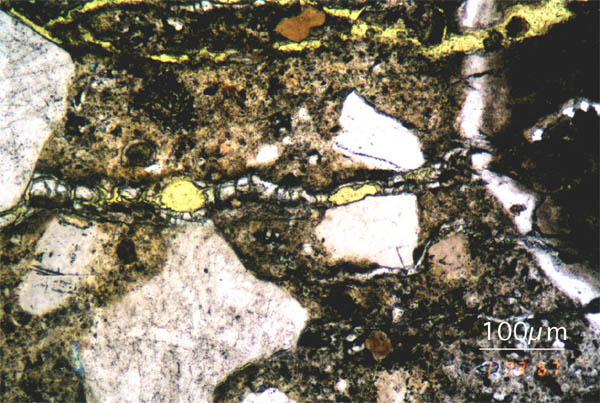 Figure 1 Concrete thin-section, viewed with a petrographic microscope, showing a chert aggregate particle (at the right of the image) from which alkali-silica gel has extruded into adjacent cracks.There are other possible causes of three-armed cracks. To confirm that the cracks are caused by alkali-silica reaction, have a petrographer examine the concrete. A slightly magnified view of a polished surface will show reaction rims around the reactive aggregate particles. Signs of ASR include cracks originating from the reactive aggregate particles, discolored areas around the aggregate particles where ASR gel has stained the surrounding paste, and gel filling the cracks. The petrographer will also be able to identify the type(s) of reactive mineral(s) causing the problem. 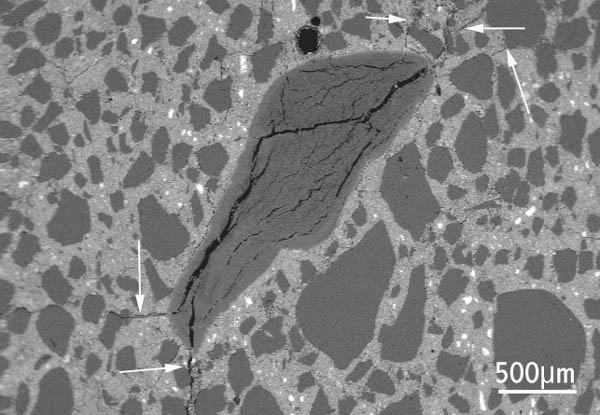 Figure 2 Polished section of concrete, viewed with a scanning electron microscope, showing a chert aggregate particle with extensive internal cracks due to ASR. The cracks extend from the aggregate into the nearby concrete (arrowed). 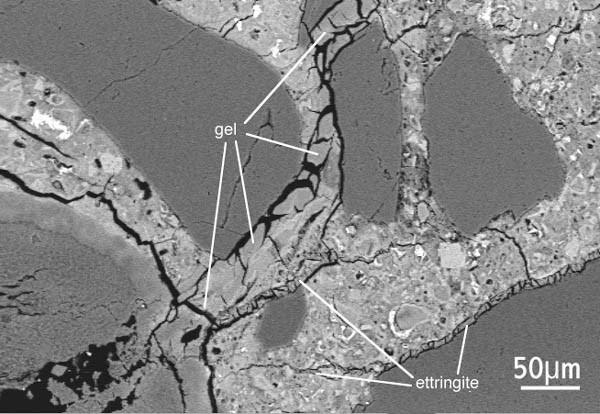 Figure 3 Detail of the chert particle in the previous image and adjacent cement paste, showing alkali-silica gel extruded into cracks within the concrete. Ettringite is also present within some cracks. 

How is ASR Detected?
The first step is to determine whether the aggregates to be used on a project are susceptible to ASR. CTL can provide any or all of the tests required, as well as recommendations for how best to control any harmful expansions. The Portland Cement Association recommends analyzing the aggregate according to ASTM C 295, "Standard Guide for Petrographic Examination of Aggregates for Concrete." If the aggregate contains more than the following quantities of any of these reactive minerals, it is considered potentially reactive: Optically strained, microfractured, or microcrystalline quartz exceeding 5.0% Chert or chalcedony exceeding 3.0% Tridymite or crystobalite exceeding 1.0% Opal exceeding 0.5% Natural volcanic glass in volcanic rocks exceeding 3.0% It is helpful to give this list to the petrographer so s/he knows how much of each constitutent is considered problematic. In addition, the aggregate should also be tested according to ASTM C 1260, "Standard Test Method for Potential Alkali Reactivity of Aggregates (Mortar-Bar Method)." Any aggregate having a 14-day expansion greater than 0.10% is considered potentially reactive. If the aggregate is determined to be potentially reactive by either of these tests, it may be further evaluated by ASTM C 1293, "Standard Test Method for Determination of Length Change of Concrete Due to Alkali-Silica Reaction." An aggregate having a 1-year expansion greater than 0.04% is considered potentially reactive. How can I test for alkali-silica reactivity (ASR)?                             Alkali-silica reactivity is the process in which certain minerals (mostly glass type silica) in the presence of moisture are broken down by the highly alkaline environment of concrete producing a gel that expands creating tensile forces in the concrete matrix which cause cracking of the concrete. The cracking then allows more water to infiltrate into the concrete creating more gel, more expansion etc. Ultimately the concrete fails or disintegrates. Table: Test Methods for Alkali-Silica Reactivity (Source: Farny and Kerkhoff, 2007) 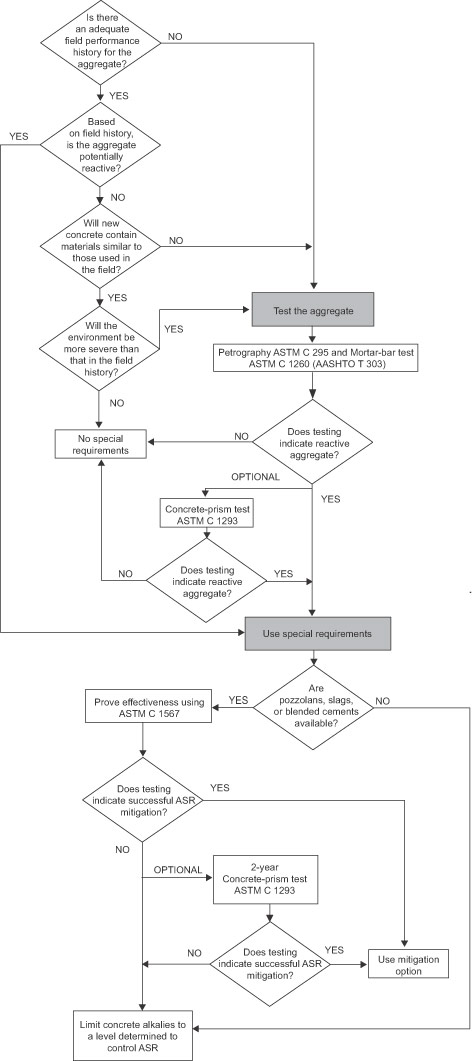 Test NamePurposeType of TestDuration of TestCommentsASTM C 227,
Potential alkali-reactivity of cement-aggregate combinations (mortar-bar method)To test the susceptibility of cement-aggregate combinations to expansive reactions involving alkaliesMortar bars stored over water at 37.8°C (100°F) and high relative humidityVaries: first measurement at 14 days, then 1, 2, 3, 4, 6, 9, and 12 months; every 6 months afterthat as necessaryTest may not produce significant expansion, especially for carbonate aggregate. Long test duration. Expansions may not be from AAR.ASTM C 289,
Potential alkali-silica reactivity of aggregates To determine potential reactivity of siliceous aggregatesSample reacted with alkaline solution at 80°C (176°F).24 hoursQuick results. Some aggregates give low expansions even though they have high silica content. Not reliable.ASTM C 294,
Constituents of natural mineral aggregatesTo give descriptive nomenclature for themore common or important natural minerals—an aid in determining their performanceVisual identificationShort duration—as long as it takes to visually examine the sampleThese descriptions are used to characterize naturally-occurring minerals that makeup common aggregate sources.ASTM C 295,
Petrographic examination of aggregates for concreteTo outline petrographic examination procedures for aggregates—an aid indetermining their performanceVisual and microscopic examination of prepared samples—sieve analysis, microscopy, scratch or acid testsShort duration—visual examination does not involve long test periodsUsually includes opticalmicroscopy. Also may include XRD analysis, differential thermal analysis, or infrared spectroscopy—see ASTM C 294 for descriptive nomenclature.ASTM C 342,
Potential volume change of cement-aggregate combinationsTo determine the potential ASR expansion of cement-aggregate combinationsMortar bars stored in water at 23°C (73.4°F)52 weeksPrimarily used for aggregates from Oklahoma, Kansas, Nebraska, and Iowa.ASTM C 441,
Effectiveness of mineral admixtures or GBFS inpreventing excessive expansion of concrete due to alkali-silica reactionTo determine effectiveness of supplementary cementing materials in controlling expansion from ASRMortar bars—using Pyrex glass as aggregate—stored over water at 37.8°C (100°F) and high relative humidityVaries: first measurement at 14 days, then 1, 2, 3, 4, 5, 9, and 12 months; every 6 months after that as necessaryHighly reactive artificial aggregate may not represent real aggregate conditions. Pyrex contains alkalies.ASTM C 856,
Petrographic examination of hardened concreteTo outline petrographic examination procedures for hardened concrete—useful in determining condition or performanceVisual (unmagnified) and microscopic examination of prepared samplesShort duration — includes preparation of samples and visual and microscope examinationSpecimens can be examined with stereomicroscopes,polarizing microscopes, metallographic  microscopes, and scanning electron microscope.ASTM C 856 (AASHTO T 299),
Annex uranyl- acetate treatment procedureTo identify products of ASR in hardened concreteStaining of a freshly-exposed concrete surface and viewing under UV lightImmediate resultsIdentifies small amounts of ASR gel whether they cause expansion or not.Opal, a natural aggregate, and carbonated paste can glow—interpret results accordingly.Tests must be supplemented by petrographic examination and physical tests for determining concrete expansionLos Alamos staining method (Powers 1999)To identify products of ASR in hardened concrete.Staining of a freshly-exposedconcrete surface with two different reagents.Immediate resultsIdentifies small amounts of ASR gel whether they cause expansion or not.Opal, a natural aggregate, and carbonated paste can glow—interpret results accordingly.Tests must be supplemented by petrographic examination and physical tests for determining concrete expansionASTM C 1260 (AASHTO T303),
Potential alkali reactivity of aggregates (mortar-bar method)To test the potential for deleterious alkali-silica reaction of aggregate in mortar barsImmersion of mortar bars in alkaline solution at 80°C (176°F)16 daysVery fast alternative to C 227. Useful for slowly reacting aggregates or those that produce expansion late in the reaction.ASTM C 1293,
Determination of length change of concrete due to alkali-silica reaction (concrete prism test)To determine the potential ASR expansion of cement-aggregate combinations.Concrete prisms stored over water at 38°C (100.4°F)Varies: first measurement at 7 days, then 28and 56 days, then 3,6,9,and 12 months; every 6 months as after that as necessaryPreferred method of assessment. Best represents the field. Requires long test duration for meaningful results. Use as a supplement to C 227,C 295, C 289, and C 1260. Similar to CSA A23.2-14A.ASTM C 1567, Potential alkali-silica reactivity of combinations of cementitious materials and aggregate (accelerated mortar-bar method) To test the potential for deleterious alkali-silica reaction of cementitious materials and aggregate combinations in mortar bars Immersion of mortar bars in alkaline solution at 80°C (176°F) 16 days Very fast alternative to C 1293. Allows for evaluation of effectiveness of supplementary cementitious materials.